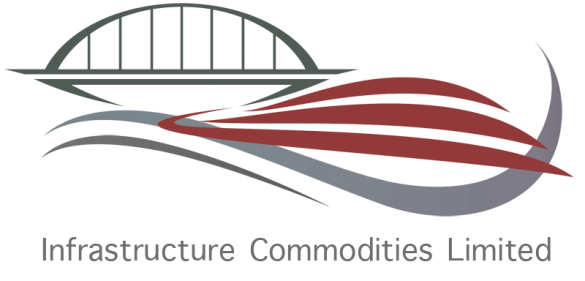 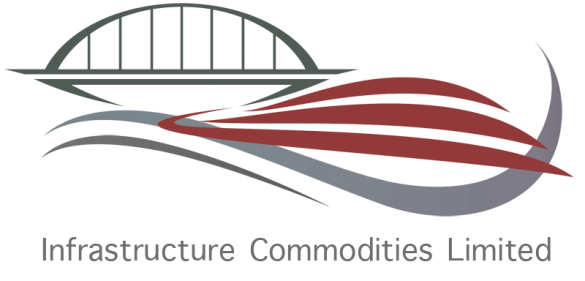 ANNOUNCEMENTFurther to the announcement made by Infrastructure Commoditites (Mauritius) Ltd (‘ICML’ or the ‘Company’)  on 28 March 2022, with regards to the expectation that the Company is not being able to meet its financial obligations in the foreseeable future, the Board has taken the decision to place the Company under voluntary administration in order to safegeward the interest of the Company and that of all its stakeholders.As a result, Mr Shareef Ramjan (FCCA) of SRA Partners has been appointed, under Section 215 of the Insolvency Act 2009, as Administrator of the Company with effect from 28 March 2022.The Administrator has applied for an extension to complete and file the audited accounts for the year ended 31 December 2020 and the quarterly reports for the period ending 31 March 2021, 30 June 2021 and 30 September 2021 respectively (the ‘Relevant Accounts’) and approval has been obtained from the SEM for the requested extension to file the Relevant Accounts by the 6th of June 2022.07 April 2022For further information, please contact: SRA PartnersMorc Bheenick, TelfairMoka, MauritiusPhone: 460 9000Email: shareef.ramjan@sra-mu.comThis notice is issued pursuant to SEM Listing Rule 11.3 and Rule 5(1) of the Securities (Disclosure Obligations of Reporting Issuers) Rules 2007. 